13-ое заседание 27-го созыва            КАРАР                                                                                        РЕШЕНИЕО передаче запасных частей списанного автомобиля ВАЗ-21214  сельскому поселению Усть-Табасский сельсовет .        Рассмотрев заявление главы сельского поселения Усть-Табасский сельсовет о передаче запасных частей  списанного служебного автомобиля ВАЗ-21214  для служебного автомобиля Усть-Табасского сельского поселения , Совет сельского поселения Мутабашевский сельсовет муниципального района Аскинский район Республики Башкортостан решил:1. Передать   администрации сельского поселения Усть-Табасский сельсовет муниципального района Аскинский район Республики Башкортостан  запасные части из списанного служебного автомобиля ВАЗ-21214.2. Контроль за исполнением данного решения возложить на комиссию по бюджету, налогам и вопросам муниципальной собственности.Глава сельского поселения  Мутабашевский сельсовет :                                     А.Г.Файзуллинс.Старый Мутабаш01 марта 2017 г№ 89БАШКОРТОСТАН РЕСПУБЛИКАҺЫАСКЫН  РАЙОНЫМУНИЦИПАЛЬ РАЙОНЫНЫҢ МОТАБАШ АУЫЛ  СОВЕТЫ АУЫЛ БИЛӘМӘҺЕ СОВЕТЫ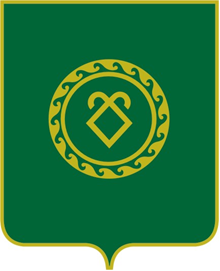 СОВЕТСЕЛЬСКОГО ПОСЕЛЕНИЯМУТАБАШЕВСКИЙ СЕЛЬСОВЕТМУНИЦИПАЛЬНОГО РАЙОНААСКИНСКИЙ РАЙОНРЕСПУБЛИКИ БАШКОРТОСТАН